Environmental Systems and SocietiesUnit One: The Environmental Movement and Environmental Value SystemsThis paper is meant as an outline of assignments, activities, and schedule for unit one.  It should cover assignments and activities from August 20th 2012 to September 14th 2012.  You will have about 3-3 ½ hours of class time to work on these assignments and activities.Website Directions:  Go to http://mreppsclassroom.weebly.com then click on the “Environmental Systems and Societies” tab then choose “Environmental Movement and Value Systems” page.  If you do not have access to the internet or a computer, please come talk to me.Week One: The History of the Modern Environmental Movement. August 20th-27thWeek Two: Environmental Value Systems August 27th -31st Do:Description:Due by:Time expectations:Finished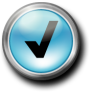 Worth:Read:Good Oak by Aldo Leopold from A Sand County Almanac: and sketches here and there.Monday, August 20th1 hourNo pointsWill be referenced on test.Read:Chapter One: Historical overview of the modern environmental movement from Environmental Systems and Societies Course Companion Monday, August 28th30 minutesNo pointsWill be referenced on test.Watch:TED talk about environmental activism. (Go to website for link to video) Speaker: John Francis.Friday, August 24th 20 minutesNo pointsWill be referenced on test.Watch:Earth Days on American Experience (Go to website for link to video)Monday, August 28th2 hoursNo pointsWill be referenced on test.Do:Description:Due by:Time expectations:Finished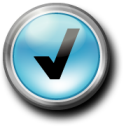 Worth:Create timeline on wood disc with groupUsing the timeline created on Prezi (Go to website for link to Prezi) and the one from your textbook on page 14, create a model of the modern environmental movement Friday, August 24th2 hours40 pointsCreate a list of important people or events or books from the modern environmental movementUsing the timeline created on Prezi (Go to website for link to Prezi) and the one from your textbook on page 14. Create a list of important things from the movement.  It should be typed and have a 1 sentence description of why important with each name.Friday, August 24th1 ½ hours30 pointsTotal:Total:Total:7 hours 20 minutes70 homework pointsDo:Description:Due by:Time expectations:FinishedWorth:Read: Prezi over Who are the players concerning the environment? (Go to website for link to Prezi)Wednesday, August 29th